RYSUNEK NUMER 18Kontener Kt3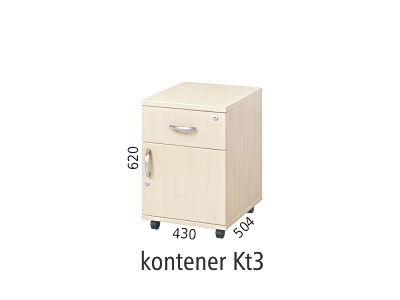 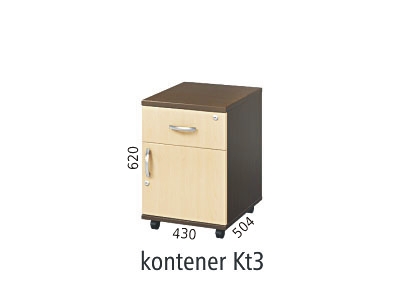 